SCHEDA PROGETTOA. Indicazioni per la compilazione e logica di intervento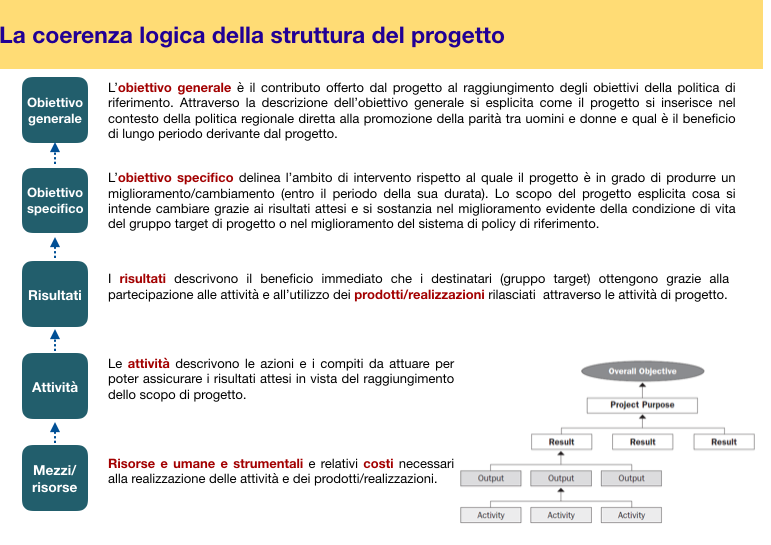 B. Format scheda progettoCALENDARIO DELLE ATTIVITA’ Anno I  (ripetere la tabella nel caso di durata superiore ai 12 mesi)Programma di finanziamentoInserire le principali informazioni relative al programma di finanziamento e al bando (ad esempio la denominazione del Programma, il titolo del bando, la scadenza per la presentazione della proposta progettuale)Durata e costo del progettoIndicare la durata complessiva del progetto e il costo totalePartenariatoInserire l’elenco dei soggetti coinvolti nella realizzazione del progetto indicando per ciascuno di essi la denominazione e il paese di appartenenza.Ambito di intervento/ problema affrontato dal progettoLa descrizione del problema dovrebbe affrontare le seguenti questioni: nei confronti di quale problema si intende intervenire e come si manifesta? Perché è importante intervenire nei confronti del problema a livello europeo (dimensione europea del problema)? In che modo la soluzione proposta dal progetto è utile alla sua risoluzione? La soluzione proposta è coerente con il quadro normativo e di policy europeo (dimensione europea della soluzione e suo valore aggiunto)?DestinatariFornire una descrizione di coloro (persone fisiche/entità pubbliche e private) che, direttamente in quanto coinvolti nelle attività di progetto o indirettamente, riceveranno un beneficio dall’intervento propostoObiettivi del progettoFornire una descrizione degli obiettivi (generale e specifici) del progetto in modo da rispondere alla seguente domanda:  Qual è il cambiamento che il progetto intende raggiungere per superare il problema esistente?Risultati attesiLa descrizione di ciascuno dei risultati attesi dovrebbe rispondere alla seguente domanda: Qual è il beneficio - necessario al raggiungimento degli obiettivi del progetto -che i destinatari (persone /istituzioni/stakeholder) ottengono attraverso l’utilizzo dei prodotti e più in generale dalla partecipazione al  progetto?AttivitàLa descrizione delle attività dovrebbe fornire le informazioni utili a rispondere alle seguenti domande: Quali sono le attività da realizzare? Quali sono i principali compiti da svolgere (azioni) per ciascuna attività? Quali sono i prodotti/realizzazioni  del progetto (descrizione qualitativa e quantitativa)? Per ogni attività  va fornito un dettaglio: delle azioni, dei prodotti, delle responsabilità di attuazione, dei tempi di realizzazione, le risorse umane e strumentali necessarie per la sua realizzazione.Programma di finanziamento e bandoDurata e costo del progettoPartenariatoCapofila (inserire la denominazione e la nazionalità)Partner 1 (inserire la denominazione e la nazionalità)Partner 2 (inserire la denominazione e la nazionalità)Ambito di intervento e bisogno/problema affrontatoDestinatariDestinatari direttin. ..(quantificare e inserire la descrizione per ciascuna categoria di destinatari diretti)Destinatari indirettin. ..(quantificare e inserire la descrizione per ciascuna categoria di destinatari indiretti)Obiettivi del progettoObiettivo generale: (inserire la descrizione)Obiettivi specifici:(inserire la descrizione e numerare gli obiettivi specifici)(inserire la descrizione e numerare gli obiettivi specifici)Risultati attesiRisultato: (inserire la descrizione e numerare i risultati)Risultato: (inserire la descrizione e numerare i risultati)Piano delle attivitàWork Package 0: Gestione e coordinamento del progettoAzione 0.1: coordinamento delle attività di progetto (capofila e tutti i partner);Azione 0.2: amministrazione generale e rendicontazione (capofila e tutti i partner)Azione 0.3: monitoraggio interno e valutazione (capofila e tutti i partner).Prodotti:Prodotto 0.1.1: Incontro iniziale M2,Prodotto 0.1.2: Incontro di coordinamento intermedio M6;Prodotto 0.1.3: Incontro di coordinamento finale M12.Prodotto 0.1.4: 3 Verbali degli incontri di coordinamento del progetto M2,M6;M12;Prodotto 0.2.1: 1 Rapporto finanziario M12;Prodotto 0.3.1: 4 Rapporti trimestrali di monitoraggioProdotto 0.3.1: 1 Rapporto di valutazioneAttività/azioni M1M2M3M4M5M6M7M8M9M10M11M12